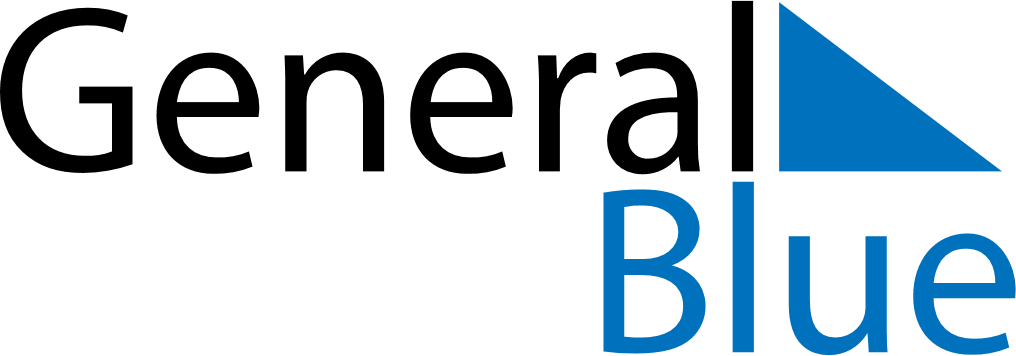 July 2024July 2024July 2024July 2024July 2024July 2024Silistea Snagovului, Ilfov, RomaniaSilistea Snagovului, Ilfov, RomaniaSilistea Snagovului, Ilfov, RomaniaSilistea Snagovului, Ilfov, RomaniaSilistea Snagovului, Ilfov, RomaniaSilistea Snagovului, Ilfov, RomaniaSunday Monday Tuesday Wednesday Thursday Friday Saturday 1 2 3 4 5 6 Sunrise: 5:33 AM Sunset: 9:04 PM Daylight: 15 hours and 31 minutes. Sunrise: 5:34 AM Sunset: 9:04 PM Daylight: 15 hours and 30 minutes. Sunrise: 5:34 AM Sunset: 9:04 PM Daylight: 15 hours and 29 minutes. Sunrise: 5:35 AM Sunset: 9:04 PM Daylight: 15 hours and 28 minutes. Sunrise: 5:36 AM Sunset: 9:03 PM Daylight: 15 hours and 27 minutes. Sunrise: 5:36 AM Sunset: 9:03 PM Daylight: 15 hours and 26 minutes. 7 8 9 10 11 12 13 Sunrise: 5:37 AM Sunset: 9:03 PM Daylight: 15 hours and 25 minutes. Sunrise: 5:38 AM Sunset: 9:02 PM Daylight: 15 hours and 24 minutes. Sunrise: 5:38 AM Sunset: 9:02 PM Daylight: 15 hours and 23 minutes. Sunrise: 5:39 AM Sunset: 9:01 PM Daylight: 15 hours and 21 minutes. Sunrise: 5:40 AM Sunset: 9:01 PM Daylight: 15 hours and 20 minutes. Sunrise: 5:41 AM Sunset: 9:00 PM Daylight: 15 hours and 19 minutes. Sunrise: 5:42 AM Sunset: 8:59 PM Daylight: 15 hours and 17 minutes. 14 15 16 17 18 19 20 Sunrise: 5:43 AM Sunset: 8:59 PM Daylight: 15 hours and 16 minutes. Sunrise: 5:44 AM Sunset: 8:58 PM Daylight: 15 hours and 14 minutes. Sunrise: 5:44 AM Sunset: 8:57 PM Daylight: 15 hours and 12 minutes. Sunrise: 5:45 AM Sunset: 8:57 PM Daylight: 15 hours and 11 minutes. Sunrise: 5:46 AM Sunset: 8:56 PM Daylight: 15 hours and 9 minutes. Sunrise: 5:47 AM Sunset: 8:55 PM Daylight: 15 hours and 7 minutes. Sunrise: 5:48 AM Sunset: 8:54 PM Daylight: 15 hours and 5 minutes. 21 22 23 24 25 26 27 Sunrise: 5:49 AM Sunset: 8:53 PM Daylight: 15 hours and 3 minutes. Sunrise: 5:50 AM Sunset: 8:52 PM Daylight: 15 hours and 1 minute. Sunrise: 5:51 AM Sunset: 8:51 PM Daylight: 14 hours and 59 minutes. Sunrise: 5:52 AM Sunset: 8:50 PM Daylight: 14 hours and 57 minutes. Sunrise: 5:53 AM Sunset: 8:49 PM Daylight: 14 hours and 55 minutes. Sunrise: 5:54 AM Sunset: 8:48 PM Daylight: 14 hours and 53 minutes. Sunrise: 5:56 AM Sunset: 8:47 PM Daylight: 14 hours and 51 minutes. 28 29 30 31 Sunrise: 5:57 AM Sunset: 8:46 PM Daylight: 14 hours and 49 minutes. Sunrise: 5:58 AM Sunset: 8:45 PM Daylight: 14 hours and 47 minutes. Sunrise: 5:59 AM Sunset: 8:44 PM Daylight: 14 hours and 44 minutes. Sunrise: 6:00 AM Sunset: 8:42 PM Daylight: 14 hours and 42 minutes. 